Markers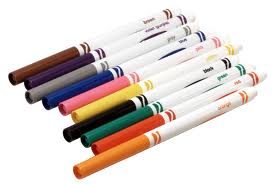 Scissors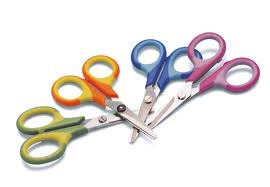 Colored Pencils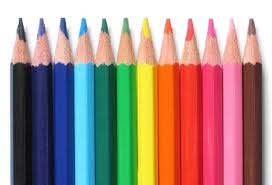 Crayons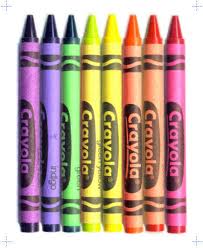 Rulers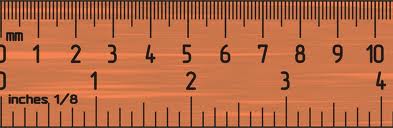 Interlocking Cubes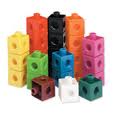 Pencils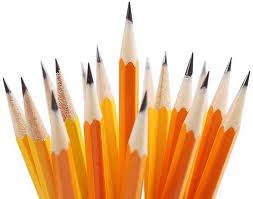 Fidgets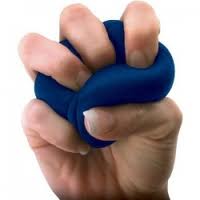 Glue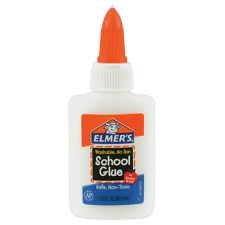 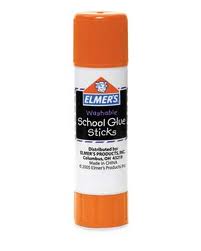 Calculators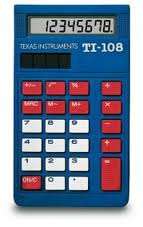 Shapes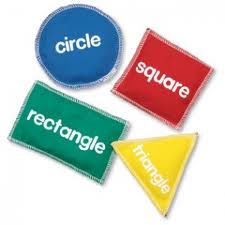 Number lines& Charts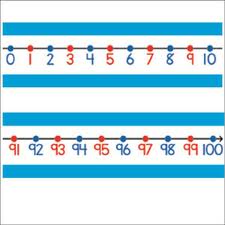 Money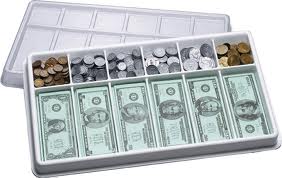 Chain links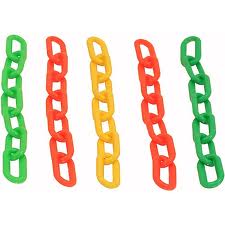 Strings & beads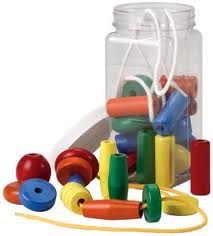 Stamps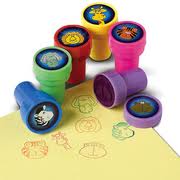 Tape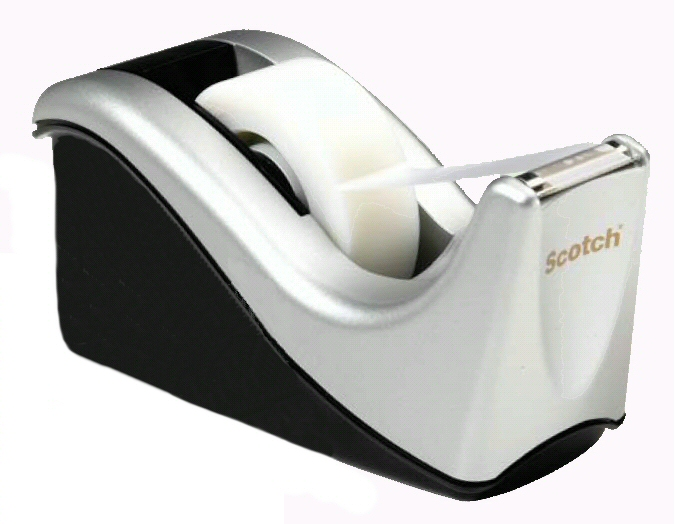 Ink Pens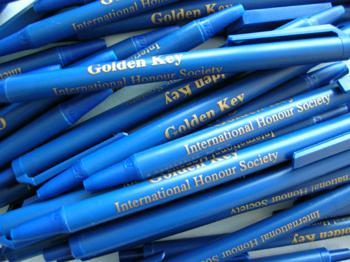 Highlighters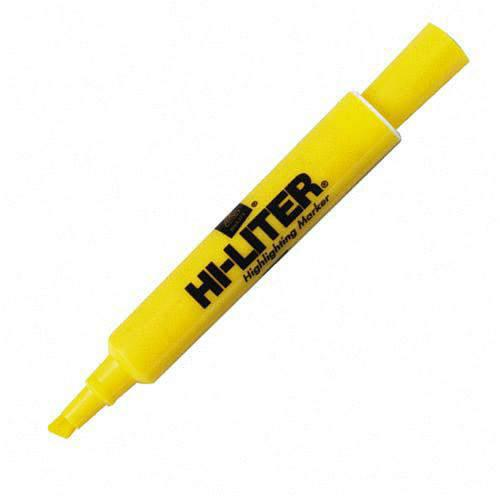 Post-It Notes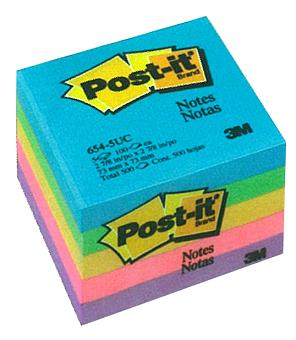 Puppets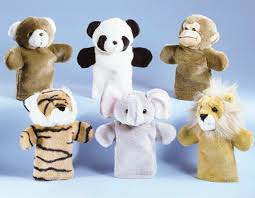 Dry EraseMarkers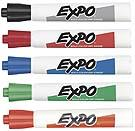 Aprons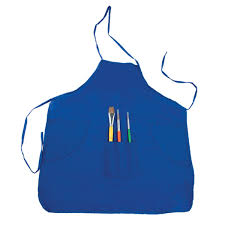 Trains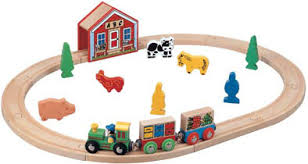 Blocks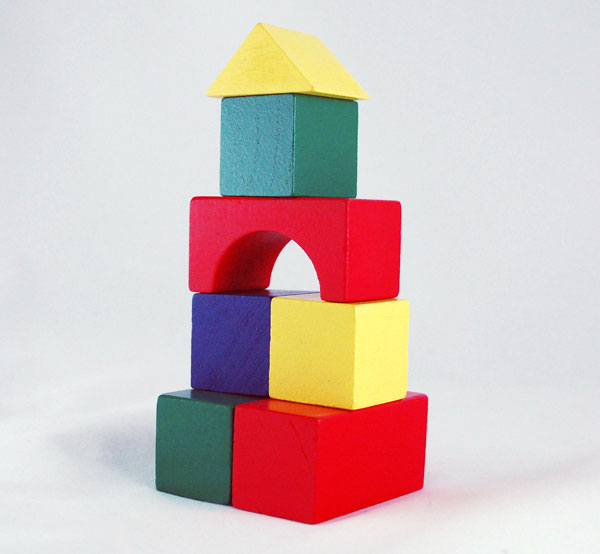 Legos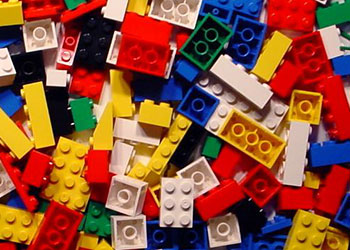 DoorTableChairWindowRugWallLibraryBookshelf